Mission Priorities 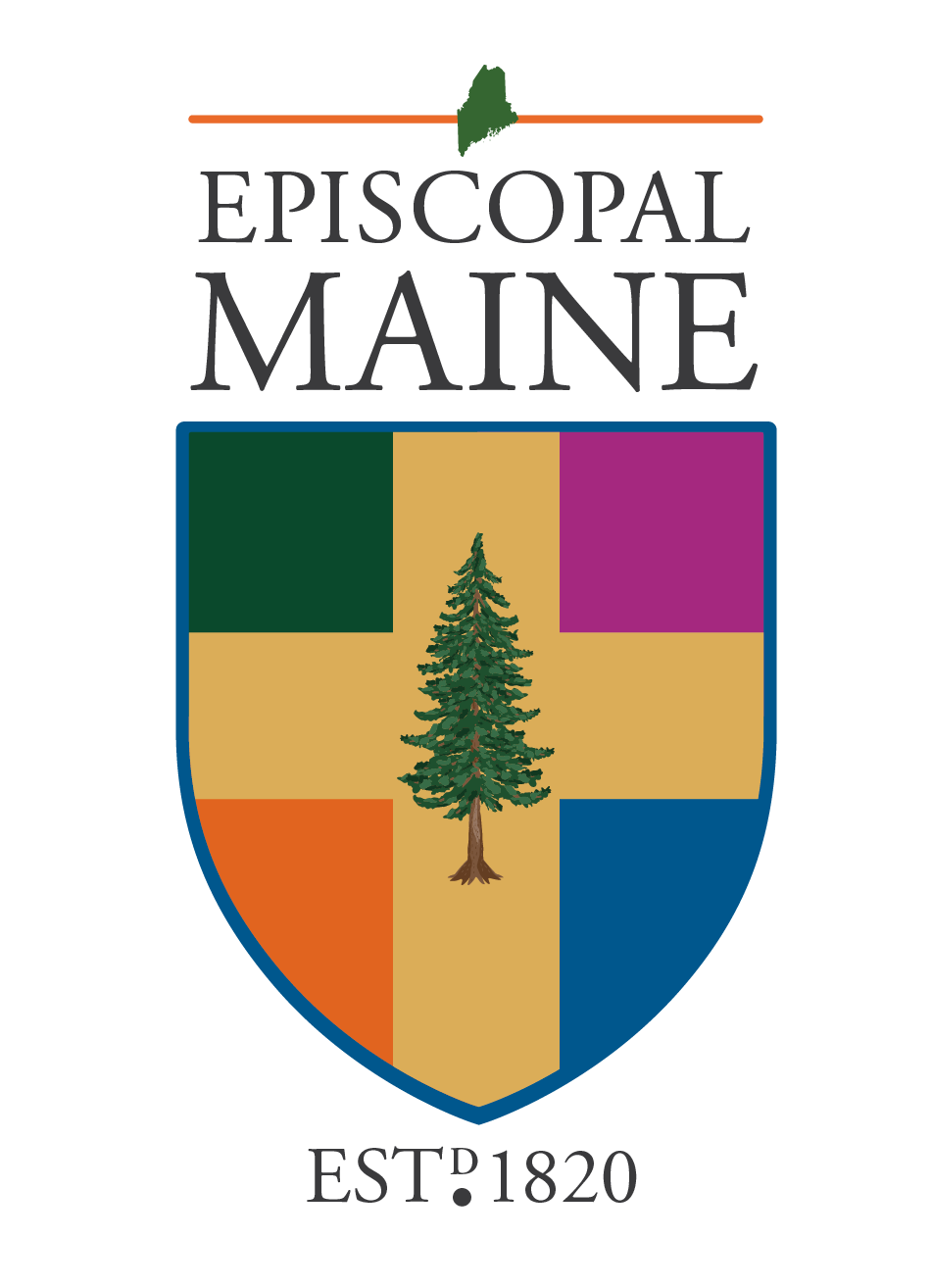 2023 Grant Application To: 	       Diocesan leaders of program groups, committees, or ministries From: 	       Diocesan Council, Mission Priorities Committee Re: 	       Mission Priorities Grant Application 					                 Date:	       1 July 2022Due Date:  5PM 1 August 2022 About this time every year,  the Diocesan Council Finance Committee begins its work of preparing a budget for the coming year. In order to allocate funds in an appropriate and responsible way to the programs, committees, and ministries of the diocese, we have established a grant process tied to Mission Priorities.  The process, guidelines, and deadline for the application may be found below.Who should apply:  As a general guideline, Mission Priorities grants are awarded to established programs with a proven track record. New programs are advised to seek funding from the New Initiatives Fund grant process.How to apply:  To apply for a Mission Priorities grant, please apply using this application form. Please enter your responses directly into the document (the space will grow to accommodate your answer). Completed applications should be sent via email attachment to the Rev. Suzanne Roberts, chair, suz@maine.rr.com with a cc to Canon Barbara Martin at bmartin@episcopalmaine.orgReview process:  Applications for Mission Priorities grants will be reviewed by the Mission Priorities Subcommittee of Diocesan Council using the Seven Criteria for Mission. Expectations:  Those program groups that receive grants will be expected to use their funds in the budget year (calendar year 2023).Funding will go to active, functioning program groups. If the program group has not submitted any requests for disbursement of funds from the current budget by the start of the new budget planning cycle (August 2023), additional funding requests are not likely to be considered. In 2023 the diocesan budget is anticipated to include no more than $60,000 total for programs. Please keep this in mind as you consider your request for funds.The application deadline for Mission Priorities Grants is 5:00 PM on 1 August 2022. In order to be fair to all applying, the application deadline will be firm. Incomplete or late applications will not be accepted. Questions about this application or the grant process can be directed to the Rev. Suzanne Roberts suz@maine.rr.com chair, Mission Priorities Grant Committee. Seven Criteria for Mission(adopted by Diocesan Convention on October 23, 2011)Diocesan resources will support program/ministry efforts that are Christ-centered and Gospel-oriented.Diocesan resources will support program/ministry efforts that collaborate with other churches, communities and affinity groups and demonstrate a willingness to share personnel and resources.Diocesan resources will support program/ministry efforts led by those who can demonstrate their experience as well as passion for their particular ministry.Diocesan resources will support program/ministry efforts with evaluation processes in place and those that can articulate a plan to achieve sustainability.Diocesan resources will support program/ministry efforts whose leaders are willing to share their successes and best practices as well as failures with other congregations or collaborative groups that wish to replicate their work in other parts of the Diocese.Diocesan resources will support program/ministry efforts that demonstrate a willingness to move from a centralized approach to ones that will involve and benefit a wide range and number of people within the Diocese and beyond.Diocesan resources will support program/ministry efforts that demonstrate the values of transparency, equity, fairness, and collaboration.DEMOGRAPHIC INFORMATION MINISTRY INFORMATIONPlease provide the mission statement of this group and describe the group’s purpose:Describe how your ministry is Christ-centered and Gospel-oriented according to the Seven Criteria for Mission (page 2):Describe how your ministry collaborates, integrates, or supports other churches, organizations, or affinity groups and list those groups: Does your ministry have ecumenical partners? Please list. Does your ministry have experienced and passionate leaders?  Check the one that most closely describes your situation:  One leader who has led for two years or more. -------Two leaders who have led for a combined total of five years or more. --------Three (or more)leaders who have led for a combined total of ten years or more. ------At least one additional member who will step up to fill in when needed. -------MEMBERSHIP INFORMATIONDescribe your membership  Select one from each column:Over the past two years, participation has been (circle one): Growing 			Holding steady 			Declining Are you actively recruiting new members and training them to take on leadership in the future? What is your plan to develop leadership for your ministry?IMPACT ASSESSMENTHow does this ministry evaluate its value to the community, congregation(s), or Diocese? What are the ways your ministry impact is measured and/or evaluated? How does your ministry share its successes, failures, challenges, or triumphs with others doing similar work? Please list those partners. How will this ministry move from delivering a program to participants to making the program self-sustaining? How do you plan to grow your ministry? How will you move from teaching to coaching? (dependence to independence).Do other organizations offer financial resources to support this ministry? List the organizations and the amount of their annual contribution. FINANCIAL INFORMATIONHas your program group, committee, or ministry been previously funded by any Diocesan Grant Program (please list the grant program and the year of the award) or is this a first-time request?How do you plan to track any funding received from the Diocese? TELL US MORE Is there anything else you would like the members of the Mission Priority Subcommittee to know about your program group, committee, or ministry?ENDORSE YOUR APPLICATION Digital Signature and Date Name of Applicant Program Location of Applicant Program Name of person completing this applicationRelationship/Role to the applicant groupSponsoring CongregationAddressYour email addressYour phone/cell numberActive MembersFrom these Congregations (name/location) Less than 5 active members6-10 active members 11-19 active membersMore than twenty active membersOur Ministry ServesFromLess than 50 participantsLess than 5 congregations51-75 participants6-10 congregations 75 to 99 participants11-25 congregations More than one hundred participantsMore than 25 congregations CategoryAmount BudgetedAdministration (postage, paper, supplies)TrainingEducational MaterialsCommunications Digital/Electronic Support (please list)MeetingsMileage Reimbursement for MeetingsSeminar/Program/Advancement Training OppsTravel for Above Other (specify)Other (specify)Other (specify) TOTAL 2023 Mission Priority REQUEST 